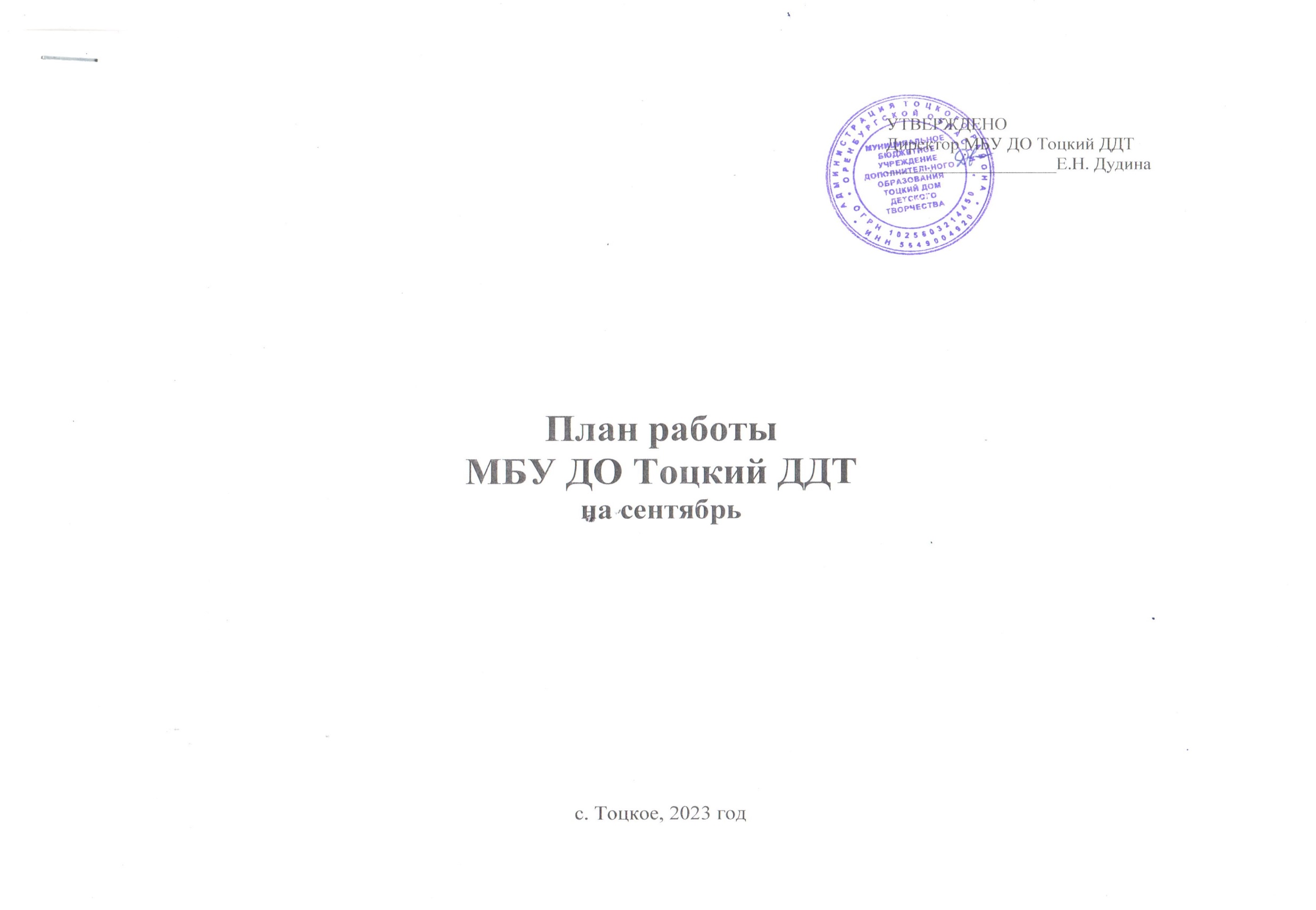 I. Организационно-массовая работа организации1.1. Районные массовые мероприятия (заочные, дистанционные конкурсы, игры, акции, олимпиады, соревнования)№ п/пМероприятияСрок районныйСрокобластнойМесто проведенияУчастникиОтветственные лица и исполнители1Старт районного конкурса детских и юношеских театральных коллективов «Театральная осень-2023»сентябрь-ДДТУчащиеся, педагоги ОО районаМетодист художественной направленности, заместитель директора по УВР2Старт регионального этапа Всероссийского конкурса творческих работ учащихся «Я и Россия: мечты о будущем»сентябрьоктябрьг. ОренбургУчащиеся, педагоги ОО районаМетодист художественной направленности, заместитель директора по УВР3Старт районного этапа областного конкурса детских исследовательских и проектных работ «Многонациональное Оренбуржье»сентябрьноябрьДДТУчащиеся, педагоги ОО районаМетодист туристско-краеведческой направленностей4Финал областного конкурса литературных работ «Искусство слова» (в рамках областного фестиваля художественного творчества «Я вхожу в мир искусств»)-сентябрьДДТУчащиеся, педагоги ОО районаМетодист художественной направленности, заместитель директора по УВР5Старт районного этапа областного конкурса чтецов (в рамках областного фестиваля художественного творчества «Я вхожу в мир искусств»)сентябрьдекабрьДДТУчащиеся, педагоги ОО районаМетодист художественной направленности, заместитель директора по УВР6Старт районного этапа областной акции «Уроки НТИ»сентябрьянварьДДТУчащиеся, педагоги ОО районаМетодист технической направленности7Старт межрегионального ежегодного конкурса «GameinConstruct»сентябрьоктябрьДДТУчащиеся, педагоги ОО районаМетодист технической направленности8Старт регионального проекта «Туризм»сентябрьдекабрьДДТУчащиеся, педагоги ОО районаМетодист туристско-краеведческой направленности9Старт районного этапа регионального этапа Фестиваля Приволжского федерального округа «Театральное Приволжье»сентябрьдекабрьДДТУчащиеся, педагоги ОО районаМетодист художественной направленности, заместитель директора по УВР10Старт районной акции «Мы граждане России»!»сентябрьноябрьДДТВожатые, кураторы ДООМетодист по работе с детскими общественными организациями11Старт районного этапа регионального проекта «Большая финансовая игра «Играют Финики»»октябрь декабрь ДДТВожатые, кураторы ДООМетодист по работе с детскими общественными организациями12Старт районного этапа регионального проекта «В гостях у ученого»сентябрь31 декабряДДТВожатые, кураторы ДООМетодист по работе с детскими общественными организациями13Старт районного этапа всероссийского конкурса социальной рекламы в области формирования культуры здорового и безопасного образа жизни обучающихся «Стиль жизни-здоровье! 2023».сентябрьоктябрьДДТВожатые, кураторы ДООМетодист по работе с детскими общественными организациями14Старт районного этапа регионального проекта Фестиваль команд «Первые в деле» в Оренбургской области сентябрь 30 ноябряДДТВожатые, кураторы ДООМетодист по работе с детскими общественными организациями15Старт районного этапа регионального проекта «Практическая Академия»сентябрь30 октябряДДТВожатые, кураторы ДООМетодист по работе с детскими общественными организациями16Старт областной школы вожатского мастерствасентябрьапрельДДТВожатые, кураторы ДООМетодист по работе с детскими общественными организациями17Старт районного этапа регионального проекта «Посвящение в Хранители истории «Выполнение конкурсного задания №1сентябрьноябрьДДТУчащиеся, вожатые, кураторы ДООМетодист по работе с детскими общественными организациями18День единых действий РДДМ. Содействие в организации и проведении Всероссийской акции, посвященной Дню знаний1 сентября-ДДТВожатые, кураторы ДООМетодист по работе с детскими общественными организациями19Старт районного этапа Всероссийского конкурса «Безопасная дорога - детям!»сентябрьоктябрьДДТУчащиеся, педагоги ОО районаМетодист социально-гуманитарной направленности20Районный этап межрегионального конкурса профессионального мастерства «Лучший персональный web-сайт». 15 сентября22 сентябряДДТУчащиеся, педагоги ОО районаМетодист социально-гуманитарной направленности21Старт районного этапа Всероссийского заочного конкурса исследовательских работ «Формация»сентябрьоктябрьДДТУчащиеся, педагоги ОО районаМетодист туристско- краеведческой направленности22Старт районного этапа Всероссийского конкурса исследовательских краеведческих работ обучающихся «Отечество»сентябрьноябрьДДТУчащиеся, педагоги ОО районаМетодист туристско-краеведческой направленности23Старт районного этапа Всероссийской акции «День урожая»сентябрьоктябрьДДТУчащиеся, педагоги ОО районаМетодист туристско-краеведческой направленности24Старт областной дистанционной олимпиады по историческим дисциплинам «История моей страны»сентябрьмайДДТУчащиеся, педагоги ОО районаМетодист естественнонаучной направленности25Районный этап областного конкурса «Я в АГРО» (приём исследовательских работ)-сентябрьДДТ/г. ОренбургУчащиеся, педагоги ОО районаМетодист естественнонаучной направленности26Старт областной олимпиады научно-исследовательских проектов детей и молодежи «Созвездие-2023»сентябрьноябрьДДТУчащиеся, педагоги ОО районаМетодист естественнонаучной направленности27Старт районного этапа областного конкурса юношеских исследовательских работ им. В.И. ВернадскогосентябрьоктябрьДДТУчащиеся, педагоги ОО районаМетодист естественнонаучной направленности28Старт районного этапа областного конкурса на лучшую организацию работы по обучению детей основам безопасности дорожного движения в образовательной организации «Дорога без опасности»сентябрьноябрьДДТУчащиеся, педагоги ОО районаМетодист социально-гуманитарной направленности29Старт районного этапа областного проекта «Мечты! Инициативы! Будущее!»сентябрь-ДДТУчащиеся, педагоги ОО районаМетодист социально-гуманитарной направленности30Старт районного этапа областного конкурса на лучшее знание государственных символов Оренбургской области «И гордо реет флаг державный»сентябрьноябрьДДТУчащиеся, педагоги ОО районаМетодист социально-гуманитарной направленности31Районный этап конкурсного отбора на областную профильную смену «Орлята России» сентябрь-ДДТУчащиеся, педагоги ОО районаМетодист социально-гуманитарной направленности32Старт районного этапа Всероссийского смотра-конкурса музеев образовательных организацийсентябрьоктябрьДДТУчащиеся, педагоги ОО районаМетодист туристско-краеведческой направленности33Старт районного этапа Всероссийского конкурса юных чтецов «Живая Классика»сентябрьдекабрьДДТУчащиеся, педагоги ОО районаМетодист художественной направленности, заместитель директора по УВР34Старт районного этапа межрегионального конкурса сценариев культурно-массовых мероприятий для детей и подростков «Слово. Творчество. Ребенок»сентябрьноябрьДДТПедагоги ОО районаМетодист художественной направленности, заместитель директора по УВР1.2. Массовые мероприятия для учащихся, родителей МБУ ДО Тоцкий ДДТ и детей с. Тоцкое1.2. Массовые мероприятия для учащихся, родителей МБУ ДО Тоцкий ДДТ и детей с. Тоцкое1.2. Массовые мероприятия для учащихся, родителей МБУ ДО Тоцкий ДДТ и детей с. Тоцкое1.2. Массовые мероприятия для учащихся, родителей МБУ ДО Тоцкий ДДТ и детей с. Тоцкое1.2. Массовые мероприятия для учащихся, родителей МБУ ДО Тоцкий ДДТ и детей с. Тоцкое1.2. Массовые мероприятия для учащихся, родителей МБУ ДО Тоцкий ДДТ и детей с. Тоцкое1.2. Массовые мероприятия для учащихся, родителей МБУ ДО Тоцкий ДДТ и детей с. Тоцкое1Познавательная игра по станциям «Необычные уроки», посвященная Дню знанийсентябрь-ДДТУчащиеся, педагогиПедагог-организатор, музыкальный руководитель,педагоги д.о.2Интеллектуальная игра «Знания границ не знают!», приуроченная Международному дню распространения грамотности  (в рамках клуба выходного дня)сентябрь-ДДТУчащиеся, педагоги Педагог-организатор3Познавательная игровая программа «Умишки - программишки», приуроченная Дню программиста в России (в рамках клуба выходного дня)сентябрь-ДДТУчащиеся, педагогиМузыкальный руководитель4Познавательная игровая программа «Мир один на всех», приуроченная Международному дню мира (в рамках клуба выходного дня)сентябрь-ДДТУчащиеся, педагогиПедагог-организатор5Интеллектуальная игра «Знаем ПДД!», посвященная Всероссийской неделе безопасности дорожного движения (в рамках клуба выходного дня)сентябрь-ДДТУчащиеся, педагогиМузыкальный руководитель